Ålands lagtings beslut om antagande avLandskapslag om ändring av 10 § landskapslagen om Ålands miljö- och hälsoskyddsmyndighet	I enlighet med lagtingets beslut fogas till 10 § landskapslagen (2007:115) om Ålands miljö- och hälsoskyddsmyndighet, sådan den lyder i landskapslagen 2019/110, nya 3 och 4 mom. som följer:10 §Ledamöter i prövningsnämnden- - - - - - - - - - - - - - - - - - - - - - - - - - - - - - - - - - - - - - - - - - - - - - - - - - - -	Om en ledamot eller ersättare avlider eller avsäger sig sitt uppdrag ska en ny ledamot eller ersättare utses för den återstående mandattiden. Det samma gäller om en ledamot eller ersättare skiljs från sitt uppdrag.	Landskapsregeringen får skilja en ledamot eller ersättare från sitt uppdrag endast om	1) ledamoten eller ersättaren inte längre förmår fullgöra sitt uppdrag på behörigt sätt, eller	2) ledamoten eller ersättaren fortgående eller på ett väsentligt sätt bryter mot sin tjänsteplikt eller försummar den fortgående eller på ett väsentligt sätt.__________________	Denna lag träder i kraft__________________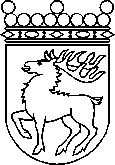 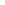 Ålands lagtingBESLUT LTB 84/2021BESLUT LTB 84/2021DatumÄrende2021-05-10LF 19/2020-2021	Mariehamn den 10 maj 2021	Mariehamn den 10 maj 2021Bert Häggblom  talmanBert Häggblom  talmanKatrin Sjögren  vicetalmanRoger Nordlundvicetalman